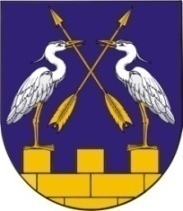    «СЕЛА ШОТАН КОКШАЙСК ИЛЕМ»                               СОБРАНИЕ ДЕПУТАТОВ МО                                                         МО АДМИНИСТРАЦИЙЖЕ                        «КОКШАЙСКОЕ СЕЛЬСКОЕ ПОСЕЛЕНИЕ»        КУШТЫМАШИЖЕ				                        РАСПОРЯЖЕНИЕ	Тел(83645)6-81-40,  факс 6-80-05. e-mail: kokshask.adm@yandex.ru,     ИНН/КПП 1203005905/120301001№ 2                                                            от    22 февраля  2018  годаО назначении публичных слушанийпо согласованию проекта межевания автомобильных дорог  и   по внесению изменений  в предельные  размеры земельного участка 1.  Руководствуясь ст. 28 Федерального закона от 06.10.2003 № 131-ФЗ «Об общих принципах организации местного самоуправления в Российской Федерации», в соответствии со ст. 14 Устава МО «Кокшайское сельское поселение», Положением о публичных слушаниях в МО «Кокшайское сельское поселение», утвержденным Решением Собрания депутатов МО «Кокшайское сельское поселение»  №44  от 11.03.2015г.,  назначить  проведение публичных слушаний с повесткой дня: 1) согласования проекта межевания автомобильных  дорог, имеющих местоположение:  - с.Кокшайск  –  д.Семеновка- д.Семеновка  –  б/о ТЭЦ (устье р.М.Кокшага)2) внесения изменений  в предельные  размеры земельного участка с  кадастровым номером 12:05:2101001:2765, расположенного  по адресу:  РМЭ, Звениговский район, с.Кокшайск, ул.Дружбы, д.1б.  в  части  уменьшения  минимальной  площади   вышеуказанного  участка.Слушания   назначить на   05 марта  2018  года  в   здании администрации    на  10 часов  00 минут по адресу:  РМЭ, Звениговский р-н, с.Кокшайск, ул.Кологривова, д.37а.2. Поручить администрации муниципального образования «Кокшайское сельское поселение» обеспечить оповещение жителей муниципального образования  о месте и времени проведения публичных слушаний.3. Назначить комиссию в составе председателя – Николаева П.Н., секретаря – Бондарец Т.Н.,  члена комиссии – Ивановой Л.Н.4. Контроль  за  выполнением настоящего распоряжения возложить на  главу администрации  МО «Кокшайское сельское поселение» Николаева П.Н.5. Распоряжение вступает в силу после его обнародования в специально отведенных местах.Глава муниципального образования«Кокшайское сельское поселение»Председатель Собрания депутатов                                       Ш.Г.Хабибрахманов